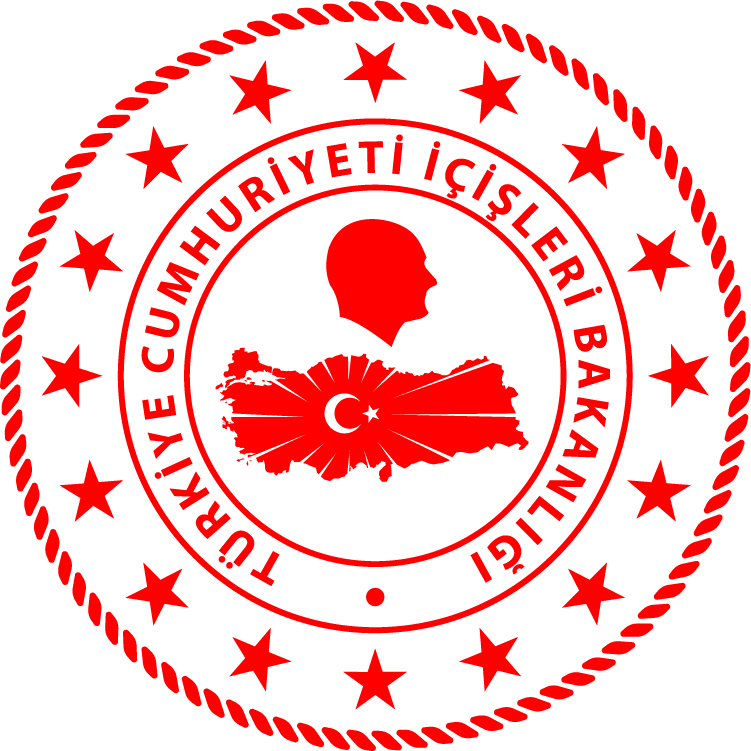 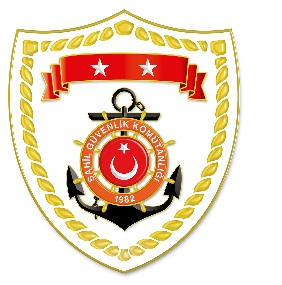 CG Aegean Sea Regional Command*Statistical information given in the table may vary because they consist of data related incidents which were occured and turned into search and rescue operations. The exact  numbers  at the end of  the related month is avaliable on the link; sg.gov.tr/irregular-migration-statisticsNUDATELOCATION/PLACE AND TIMEIRREGULAR MIGRATION ASSETTOTAL NUMBER OF APPREHENDED FACILITATORS/SUSPECTTOTAL NUMBER OF RESCUED
MIGRANTS/ PERSONNATIONALITY OF RESCUED/APPREHENDED MIGRANTS ON THE BASIS OF DECLARATION115 November 2022Off The Coast of ÇANAKKALE/Ayvacık05.00Inflatable Boat-3838 Afghanistan215 November 2022Off The Coast of AYDIN/Kuşadası06.40Inflatable Boat-2423 Palestine, 1 Syria315 November 2022Off The Coast of İZMİR/Menderes09.15Inflatable Boat-3326 Yemen, 7 Eritrea415 November 2022Off The Coast of AYDIN/Kuşadası15.45Life Boat-2813 Liberia, 8 Yemen, 
3 Eritrea, 2 Sierra Leone, 
1 Congo, 1 Cameroon515 November 2022Off The Coast of MUĞLA/Dalaman17.253 Life Boats-6327 Egypt, 24 Palestine, 
10 Syria, 2 Iraq615 November 2022Off The Coast of MUĞLA/Datça23.45Inflatable Boat-11 Morocco715 November 2022Off The Coast of AYDIN/Kuşadası23.45Inflatable Boat-237 Liberia, 6 Yemen, 5 Eritrea, 2 Palestine, 1 Central Africa, 1 Haiti, 1 Mali